Mapa dojazdu od Placu Inwalidów Autobus 159  z przystanku Plac Inwalidów do przystanku Bosaków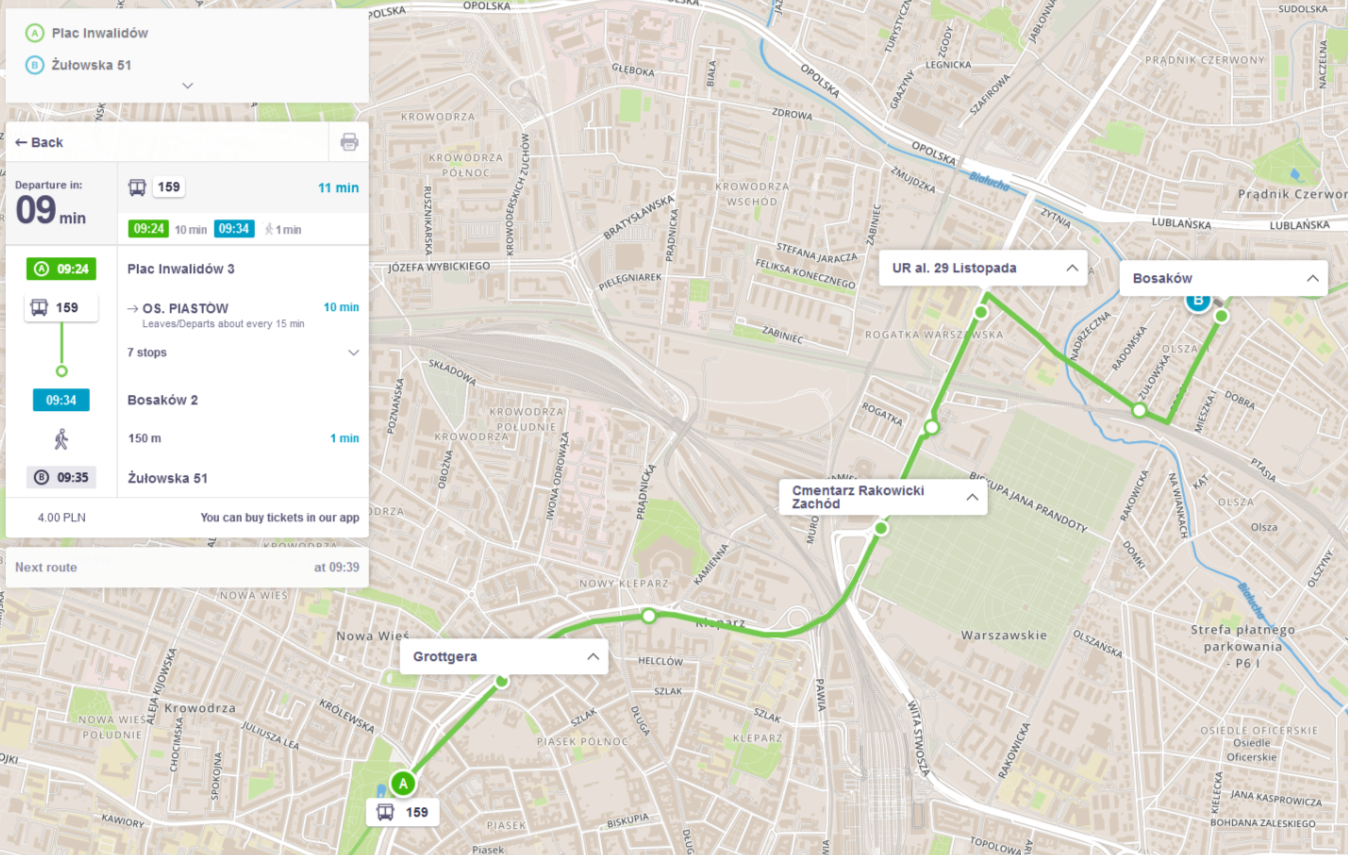 Dojście z przystanku Bosaków do biura projektu mieszczącego się w Domu KOLPING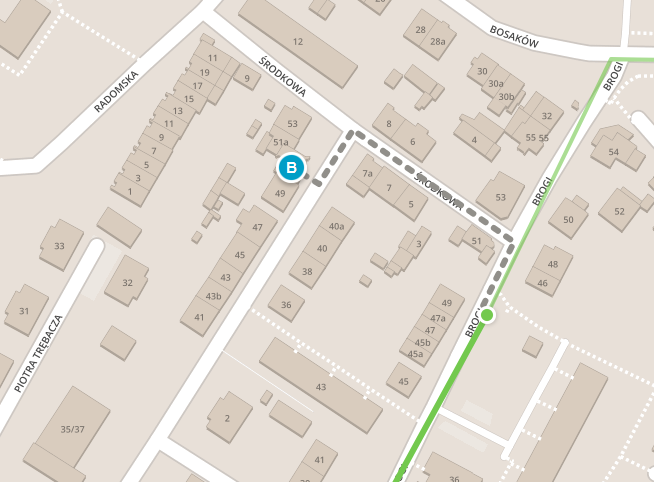 